Helyi Választási Iroda Vezetőjétől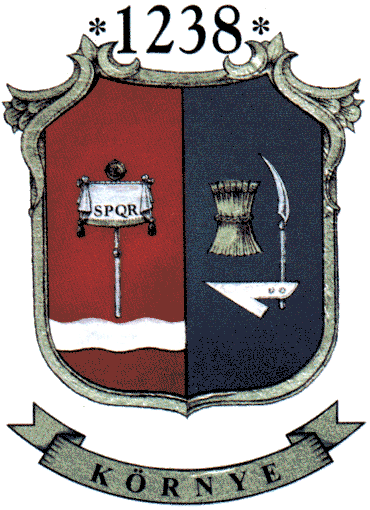 2851. Környe, Alkotmány u. 2.            		(34) 573-100 2851. Környe Pf.: 9. 	Tel./Fax: 	(34) 573-100Iktatószám: 5622 /2023.				Tárgy: 	Környe Község Önkormányzata Szám: 1/2023. (X. 31.) HVI határozat				Képviselő-testülete megválasztható 							tagjai számának meghatározása		Környe Község Helyi Választási Iroda Vezetőjének	1/2023. (X. 31.) határozataKörnyei Helyi Választási Iroda vezetőjeként a választási eljárásról szóló 2013. évi XXXVI. törvény (a továbbiakban: Ve.) 306. § (2) bekezdésében kapott hatáskörömben eljárva Környe Község Önkormányzat Képviselő-testülete tagjai számának meghatározása tárgyában meghoztam az alábbi 	HATÁROZATOTKörnye Község Önkormányzat Képviselő-testülete megválasztható tagjainak számát a település lakosságszáma alapján 6 főben határozom meg, akik egyéni listás választási rendszerben jutnak mandátumhoz.Határozatom ellen – jogszabálysértésre hivatkozással – kifogás nyújtható be a Helyi Választási Bizottsághoz (2851 Környe, Alkotmány utca 2.) úgy, hogy az legkésőbb 2023. november 3-án 16 óráig megérkezzen, mely határidő jogvesztő. A kifogásnak tartalmaznia kell a jogszabálysértés megjelölését, a jogszabálysértés bizonyítékait és a kifogás benyújtójának nevét, lakcímét (székhelyét), a kifogás benyújtójának személyi azonosítóját, illetve ha a külföldön élő, magyarországi lakcímmel nem rendelkező választópolgár nem rendelkezik személyi azonosítóval, a személyazonosságát igazoló hatósági igazolványának típusát és számát, vagy jelölő szervezet vagy más szervezet esetében a bírósági nyilvántartásba vételi számát. A kifogás tartalmazhatja benyújtójának elektronikus levélcímét vagy postai értesítési címét. A kifogás benyújtása illetékmentes.Elrendelem a határozatnak az Önkormányzat hivatalos honlapján (www.kornye.hu), valamint a Környei Polgármesteri Hivatal hirdetőtábláján 2023. október 31-tól az önkormányzati választások eredménye megállapításának napjáig terjedő időtartamra történő közzétételét.INDOKOLÁSA választási eljárásról szóló 2013. évi XXXVI. törvény 306. § (2) bekezdése alapján a helyi választási iroda vezetője a helyi önkormányzati képviselők és polgármesterek általános választását megelőző évben október 31-ig határozatban állapítja meg a képviselő-testület megválasztandó tagjainak számát. A helyi önkormányzati képviselők és polgármesterek választásáról szóló 2010. évi L. törvény (a továbbiakban: Övjt.) 4. §-a alapján a 10.000 vagy ennél kevesebb lakosú település – egyéni listás választási rendszerben – egy választókerületet alkot, amelyben a képviselők száma: a) a 100 lakosig 2 fő, b) 1.000 lakosig 4 fő, c) 5.000 lakosig 6 fő, d) 10. lakosig 8 fő.A Ve. 306. § (1) bekezdése alapján a polgárok személyi adatainak és lakcímének nyilvántartását kezelő központi szerv az általános választást megelőző évben október 15-ig átadja a települések, a vármegyék, illetve a főváros lakosságszámának szeptember 1-jei adatait a Nemzeti Választási Iroda számára. A Nemzeti Választási Iroda a lakosságszámot három napon belül közli a helyi, illetve a területi választási iroda vezetőjével. A fentiek alapján a Nemzeti Választási Iroda 2023. október 13-án közölte Környe község 2023. szeptember 1-jei lakosságszámának adatait, amely szerint Környe község lakosságszáma 2023. szeptember 1-jén 5.818 fő volt.Fentiekre tekintettel a Ve. 306. § (2) bekezdésében meghatározott hatáskörömben az Övjt. 4. § - ban foglaltak alapján a rendelkező részben foglaltak szerint határoztam.A kifogás benyújtására a Ve. 208-209. § ad lehetőséget. A Ve. 210. § szerint a választási iroda tevékenységével kapcsolatos kifogás elbírálása annak a választási bizottságnak a hatáskörébe tartozik, amely mellett a választási iroda működik. Az illetékmentességet az illetékekről szóló 1990. évi XCIII. törvény 2. melléklete XIII. pontjának 8. alpontja biztosítja.Környe, 2023. október 31.		Orlovits Tímea  	 	 HVI vezető